Spiced Apple (10% in non-hazardous base)(Cinnamaldehyde)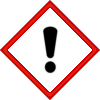 Warning:May cause an allergic skin reaction.Avoid breathing vapour or dust.  Wear protective gloves.  IF ON SKIN:  Wash with plenty of soap and water.  If skin irritation or rash occurs:  Get medical advice/attention.  Take off contaminated clothing and wash it before reuse.  Dispose of contents / container to approved disposal site, in accordance with local regulations.Contains: Coumarin, Eugenol, alpha-Methylcinnamaldehyde, 2,4-Dimethyl-3-cyclohexen-1-carboxaldehyde. May produce an allergic reaction.Company Name, Company Address, Company Telephone Number